Vacature:
Intern-begeleider (0,4 – 0,6 FTE)OBS De Notenkraker is per 01-08-2024 op zoek naar een enthousiaste intern begeleider. Heb jij hier ervaring mee? Dan zijn wij op zoek naar jou!Onze school:
OBS De Notenkraker is een kleinschalige school in de dynamische wijk Ypenburg. Op onze school staan wij voor positiviteit! Door gebruik te maken van de aanpak PBS bieden wij onze leerlingen een veilige en vertrouwde omgeving. Vanuit hier kan elke leerling zich op zijn of haar manier ontwikkelen en is er hierbij ook oog voor ieder kind. Op dit moment telt de school 214 leerlingen. Die zijn verdeeld over tien groepen waaronder twee nieuwkomersgroepen. Wij willen onze school beschrijven als een Taalvriendelijke school.
Wij vinden betrokkenheid de belangrijkste voorwaarde om optimaal tot leren te komen. Daarom combineren wij betrokkenheid met plezier om zo gestelde doelen te behalen. Betrokkenheid ontstaat doordat leerlingen begrijpen waarom ze leren en weten hoe ze het beste leren. Hierdoor worden zij medeverantwoordelijk voor hun eigen leerproces
  Wat zoeken wij: Wij zijn op zoek naar een intern begeleider voor 2 à 3 dagen in de week. Je werkt nauw samen met een collega intern begeleider als kwaliteitscoördinator, in een team van een rekenspecialist, taal/leesspecialist, gedragsspecialist èn schoolmaatschappelijk werk. 
Je begeleidt en coördineert de zorg voor een aantal groepen. In overleg met het management team verdelen we de taken voor onderbouw of bovenbouw.Je werkt samen met collega’s aan uitdagende zorgcasussen en draagt je steentje bij aan beleidsontwikkeling in de school.Wat neem jij mee?Je beschikt over een afgeronde pabo opleiding, in combinatie met een relevante vooropleiding of werkervaring voor intern begeleiders.Passie voor het onderwijs!Je hebt affiniteit met leerlingenzorg en bent een goede teamspeler.Je draagt bij aan een veilig pedagogisch klimaat en een sociale leeromgeving, passend bij onze aanpak PBS.Je bent in staat om mee te denken over een uitdagende leeromgeving.Je bent enthousiast om aan de slag te gaan met beleidsvorming samen met het managementteam van de school! Wat bieden wij?Een gezellig en hecht team.Een mooie werkplek op een multiculturele school.Een fijne werkomgeving, waarbij je ook de ruimte krijgt om jezelf te ontwikkelen.Een (tijdelijk) dienstverband met uitzicht op vast. Schaal L11, conform CAO Primair Onderwijs.Neem eens een kijkje op onze website om meer te weten te komen over onze school:
www.obsdenotenkraker.nl 

Je kunt jouw motivatie en cv versturen naar Barbara Mindé via directie@obsdenotenkraker.nl of telefonisch contact opnemen 015-3106060. 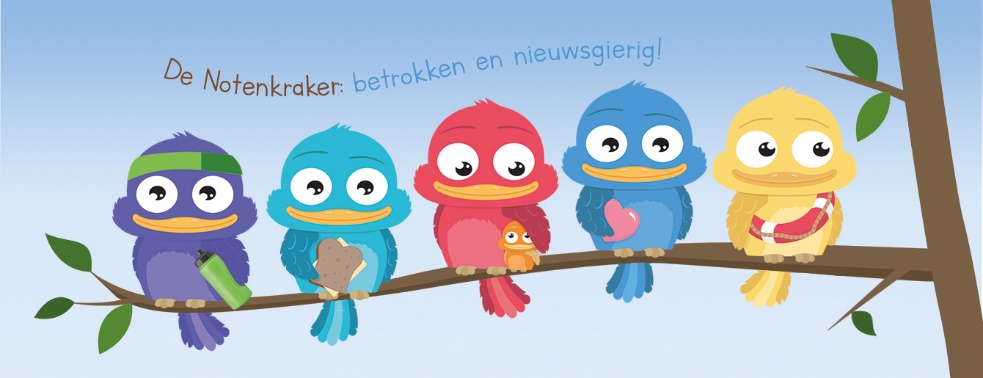 